Челябинская область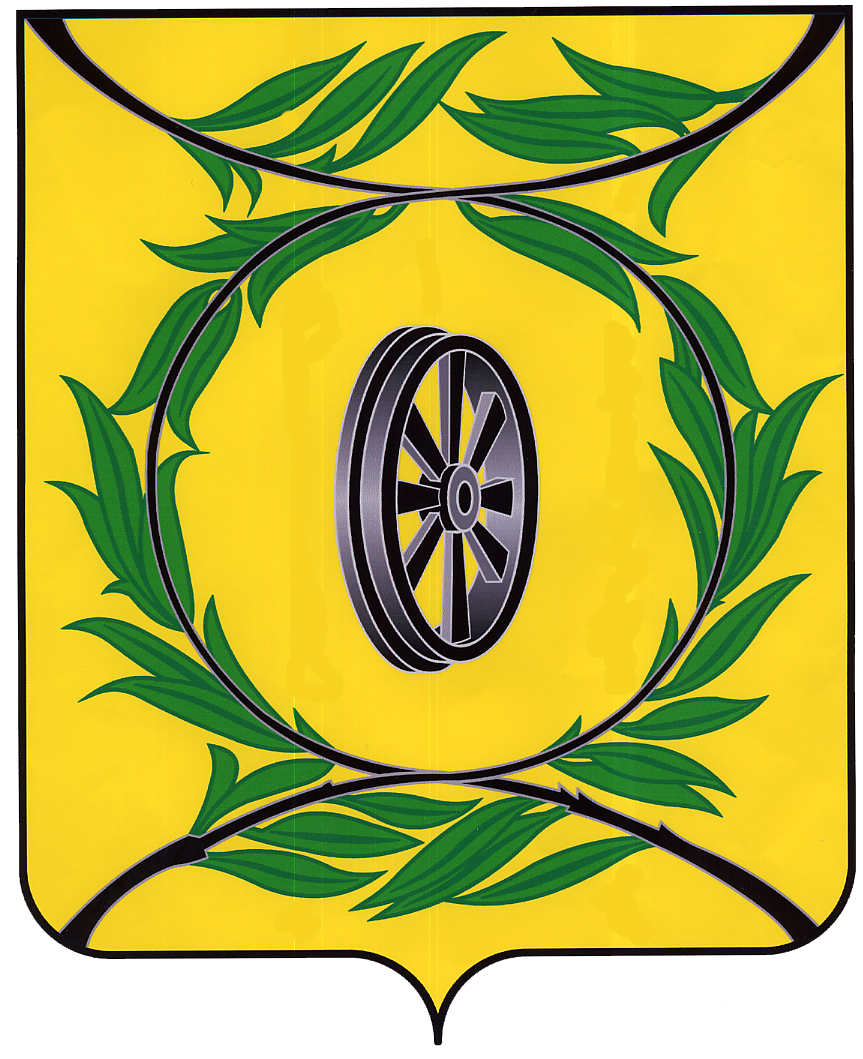 СОБРАНИЕ ДЕПУТАТОВ КАРТАЛИНСКОГО МУНИЦИПАЛЬНОГО РАЙОНАРЕШЕНИЕот 31 октября 2019 года № 710                    Об утверждении Положения о порядке проведения конкурса по отбору кандидатур на должность главы Карталинского муниципального района В соответствии с Федеральным законом от 06.10.2003 г. № 131-ФЗ «Об общих принципах организации местного самоуправления в Российской Федерации», Законом Челябинской области от 11.06.2015 г. № 189-ЗО «О некоторых вопросах правового регулирования организации местного самоуправления в Челябинской области», Законом Челябинской области от 28.12.2016 г. № 488-ЗО «О требованиях к уровню профессионального образования, профессиональным знаниям и навыкам, являющимся предпочтительными для осуществления главой муниципального района, городского округа, городского округа с внутригородским делением отдельных государственных полномочий, переданных органам местного самоуправления муниципальных образований Челябинской области, и о признании утратившими силу некоторых законов Челябинской области», Уставом Карталинского муниципального района,Собрание депутатов Карталинского муниципального района РЕШАЕТ:1. Утвердить Положение о порядке проведения конкурса по отбору кандидатур на должность главы Карталинского муниципального района (приложение).2. Признать утратившими силу:решение Собрания депутатов Карталинского муниципального района               от 30 августа 2018 года № 529 «Об утверждении Положения о порядке проведения конкурса по отбору кандидатур на должность главы Карталинского муниципального района»;решение Собрания депутатов Карталинского муниципального района            от 20 декабря 2018 года № 584 «О внесении изменений в Положение о порядке проведения конкурса по отбору кандидатур на должность главы Карталинского муниципального района».3. Настоящее решение направить администрации Карталинского муниципального района для опубликования в средствах массовой информации.4. Настоящее решение разместить на официальном сайте администрации Карталинского муниципального района в сети Интернет. 5. Настоящее решение вступает в силу со дня его официального опубликования.Председатель Собрания депутатовКарталинского муниципального района			                      В.К. ДемедюкУТВЕРЖДЕНОрешением Собрания депутатовКарталинского муниципального районаот 31 октября 2019 года № 710                    ПОЛОЖЕНИЕо порядке проведения конкурса по отбору кандидатур на должность главы Карталинского муниципального районаI. Общие положения1.  Положение о порядке проведения конкурса по отбору кандидатур на должность главы Карталинского муниципального района (далее – Положение) разработано в соответствии со статьёй 36 Федерального закона от 6 октября 2003 года № 131-ФЗ «Об общих принципах организации местного самоуправления в Российской Федерации», Законом Челябинской области от 11 июня 2015 года № 189-ЗО «О некоторых вопросах правового регулирования организации местного самоуправления в Челябинской области», Законом Челябинской области  от 28.12.2016 г. № 488-ЗО «О требованиях к уровню профессионального образования, профессиональным знаниям и навыкам, являющимся предпочтительными для осуществления главой муниципального района, городского округа, городского округа с внутригородским делением отдельных государственных полномочий, переданных органам местного самоуправления муниципальных образований Челябинской области, и о признании утратившими силу некоторых законов Челябинской области», Уставом  Карталинского муниципального района и определяет состав, порядок формирования, полномочия конкурсной комиссии, требования к кандидатам на должность главы Карталинского муниципального района, а также порядок объявления и проведения конкурса по отбору кандидатур на должность главы Карталинского муниципального района.2. Применяемые в настоящем Положении понятия используются в следующих значениях:1) конкурс по отбору кандидатур на должность главы Карталинского муниципального района (далее – конкурс) – проводимая в порядке и на условиях, установленных настоящим Положением, процедура выявления граждан Российской Федерации из числа зарегистрированных конкурсной комиссией кандидатов, которые по своим профессиональным качествам наиболее подготовлены для замещения должности главы Карталинского муниципального района,  с целью последующего представления указанных кандидатов Собранию депутатов Карталинского муниципального района (далее – Собрание депутатов) для проведения голосования по кандидатурам на должность главы Карталинского муниципального района;2) конкурсная комиссия – коллегиальный орган, формируемый в соответствии с законодательством Российской Федерации, законодательством Челябинской области, Уставом Карталинского муниципального района и настоящим Положением для проведения конкурса;3) председатель конкурсной комиссии – лицо, избранное из числа членов конкурсной комиссии в порядке, предусмотренном пунктом 10 настоящего Положения, и осуществляющее общее руководство деятельностью конкурсной комиссии;4) кандидат на должность главы Карталинского муниципального района (далее – кандидат) – лицо, выдвинутое в установленном настоящим Положением порядке в качестве претендента на замещение должности главы Карталинского муниципального района;5) зарегистрированный конкурсной комиссией кандидат на должность главы Карталинского муниципального района (далее – зарегистрированный кандидат) – лицо, зарегистрированное конкурсной комиссией в качестве кандидата и допущенное к участию в конкурсе;6) технический секретарь конкурсной комиссии (далее – технический секретарь) – лицо, назначенное Собранием депутатов для информационного, организационного и документационного обеспечения деятельности конкурсной комиссии.	3. Конкурс обеспечивает равные права кандидатов, зарегистрированных кандидатов на избрание на должность главы Карталинского муниципального района. II. Состав, порядок формирования и полномочия конкурсной комиссии4. Общее число членов конкурсной комиссии шесть человек.При формировании конкурсной комиссии половина её членов назначается Собранием депутатов, а другая половина – Губернатором Челябинской области.5. Кандидатуры членов конкурсной комиссии, назначаемых Собранием депутатов, могут вноситься председателем Собрания депутатов, депутатами Собрания депутатов, депутатскими объединениями (фракциями), представленными в Собрании депутатов.Члены конкурсной комиссии от Собрания депутатов назначаются решением Собрания депутатов, принятым простым большинством голосов депутатов от установленной численности депутатов Собрания депутатов.6. Члены конкурсной комиссии от Губернатора Челябинской области назначаются правовым актом Губернатора Челябинской области. 7. Конкурсная комиссия является коллегиальным органом и состоит из председателя и членов конкурсной комиссии.8. Конкурсная комиссия обладает следующими полномочиями:1) организует подготовку и проведение конкурса;2) рассматривает документы кандидатов, представленные на конкурс;3) принимает решение о регистрации кандидата и допуске к участию в конкурсе, об отказе в регистрации кандидата;4) обеспечивает соблюдение равенства прав кандидатов, зарегистрированных кандидатов на избрание на должность главы Карталинского муниципального района;5) в случае необходимости привлекает к работе экспертов-специалистов (с правом совещательного голоса);6) рассматривает обращения и вопросы, возникающие в процессе подготовки и проведения конкурса;7) принимает решение о признании конкурса состоявшимся в случае, предусмотренном пунктом 35 настоящего Положения;8) принимает решение о признании конкурса несостоявшимся по основаниям, предусмотренным пунктом 36 настоящего Положения;9) рассматривает споры, связанные с проведением конкурса, принимает по ним решения.9. Конкурсная комиссия правомочна принимать решения только в случае присутствия на заседании не менее двух третей от установленной численности членов конкурсной комиссии. III. Председатель и члены конкурсной комиссии10. Председатель конкурсной комиссии избирается из числа членов конкурсной комиссии, назначенных Губернатором Челябинской области, на предварительном заседании конкурсной комиссии в ходе открытого голосования простым большинством голосов от числа членов конкурсной комиссии, присутствующих на заседании.11. Председатель конкурсной комиссии:1) осуществляет общее руководство деятельностью конкурсной комиссии;2) распределяет обязанности между членами конкурсной комиссии, даёт поручения и указания техническому секретарю по вопросам обеспечения деятельности конкурсной комиссии;3) открывает, ведёт и закрывает заседания конкурсной комиссии;4) объявляет заседание конкурсной комиссии правомочным или принимает решение о его переносе из-за отсутствия кворума;5) вносит предложение о проведении предварительного заседания конкурсной комиссии в соответствии с абзацем вторым пункта 27 настоящего Положения;6) вправе знакомиться со всеми документами и материалами, касающимися деятельности конкурсной комиссии;7) принимает участие в оценке профессиональных качеств зарегистрированных кандидатов8) принимает участие в рассмотрении споров, связанных с проведением конкурса;9) обладает правом голоса по всем вопросам, рассматриваемым конкурсной комиссией, вправе вносить по ним предложения и замечания, высказывать особое мнение. При принятии конкурсной комиссией решения открытым голосованием в случае равенства голосов «за» и «против» голос председателя (председательствующего на заседании) является решающим;10) подписывает протоколы всех решений конкурсной комиссии, иные документы конкурсной комиссии.12. В период временного отсутствия председателя конкурсной комиссии (болезнь, командировка, нахождение в отпуске) полномочия председателя конкурсной комиссии, установленные пунктом 11 настоящего Положения, осуществляет член конкурсной комиссии (председательствующий на заседании), избранный из её состава большинством голосов от установленной численности членов конкурсной комиссии. 13. Каждый член конкурсной комиссии обладает правом голоса по всем вопросам, рассматриваемым конкурсной комиссией, вправе вносить по ним предложения и замечания, высказывать особое мнение, знакомиться со всеми документами и материалами, касающимися деятельности конкурсной комиссии, принимать участие в оценке профессиональных качеств зарегистрированных кандидатов, а также в рассмотрении споров, связанных с проведением конкурса, подписывать протоколы конкурсной комиссии.IV. Обеспечение деятельности конкурсной комиссии14. Ответственным за информационное, организационное и документационное обеспечение деятельности конкурсной комиссии является технический секретарь.Технический секретарь не является членом конкурсной комиссии.15. Технический секретарь:1) организует публикацию объявления о проведении конкурса;2) принимает от кандидатов личные заявления о допуске к участию в конкурсе и иные документы, предусмотренные пунктом 25 настоящего Положения;3) организует проверку достоверности сведений, указанных в абзаце восемнадцатом пункта 25 настоящего Положения;4) взаимодействует с территориальными органами федеральных органов исполнительной власти, органами государственной власти Челябинской области, органами местного самоуправления муниципальных образований Челябинской области по вопросам, связанным с деятельностью конкурсной комиссии;5) информирует конкурсную комиссию в случаях, предусмотренных абзацем девятнадцатым пункта 25 настоящего Положения;6) осуществляет подготовку доклада, предусмотренного абзацем третьим пункта 26 настоящего Положения, выступает с указанным докладом на предварительном заседании конкурсной комиссии;7) осуществляет подготовку заседаний конкурсной комиссии, включая информирование членов конкурсной комиссии по всем вопросам её деятельности;8) извещает лиц, принимающих участие в работе конкурсной комиссии, о времени и месте проведения заседаний не менее чем за три рабочих дня до их проведения;9) ведёт и подписывает протоколы всех заседаний конкурсной комиссии;10) извещает кандидатов о решениях конкурсной комиссии и доводит до них информацию в порядке, предусмотренном абзацем вторым пункта 29, пунктом 31 настоящего Положения;11) сообщает зарегистрированным кандидатам о результатах конкурса в порядке, предусмотренном пунктом 42 настоящего Положения;12) направляет итоговый протокол заседания конкурсной комиссии в порядке, предусмотренном пунктом 43 настоящего Положения;13) готовит проекты ответов на обращения и запросы, поступившие в конкурсную комиссию по вопросам ее деятельности.16. Материально-техническое обеспечение деятельности конкурсной комиссии осуществляет аппарат Собрания депутатов.V. Порядок объявления конкурса17. Решение об объявлении конкурса, назначении технического секретаря принимается Собранием депутатов.18. Решение об объявлении конкурса принимается в случаях:1) истечения срока полномочий главы Карталинского муниципального района;2) досрочного прекращения полномочий главы Карталинского муниципального района;3) принятия конкурсной комиссией решения о признании конкурса несостоявшимся по основаниям, предусмотренным пунктом 36 настоящего Положения;4) непринятия Собранием депутатов решения об избрании главы Карталинского муниципального района из числа представленных конкурсной комиссией зарегистрированных кандидатов, в том числе в связи с их самоотводом. 19. Решение об объявлении конкурса, назначении технического секретаря принимается не позднее, чем за 60 дней до окончания срока полномочий главы Карталинского муниципального района. В случаях, предусмотренных подпунктами 2–4 пункта 18 настоящего Положения, решение об объявлении конкурса принимается Собранием депутатов в течение 30 дней со дня наступления одного из указанных случаев.20. Решение об объявлении конкурса направляется Губернатору Челябинской области не позднее дня, следующего за днём принятия указанного решения, для принятия решения о назначении Губернатором Челябинской области половины членов конкурсной комиссии, в соответствии с абзацем вторым пункта 4 настоящего Положения.21. Решение об объявлении конкурса, а также объявление о приёме документов для участия в конкурсе (приложение 1 к Положению), условия проведения конкурса, сведения о дате, времени, месте его проведения должны быть опубликованы в газете «Карталинская новь» не позднее, чем за 20 дней до дня проведения конкурса.В объявлении о приёме документов для участия в конкурсе указываются установленные действующим законодательством требования, которым должен соответствовать кандидат.Решение об объявлении конкурса, а также объявление о приёме документов для участия в конкурсе, условия конкурса, сведения о дате, времени, месте его проведения могут быть дополнительно опубликованы в иных средствах массовой информации, а также размещены на официальном сайте администрации Карталинского муниципального района в информационно-телекоммуникационной сети «Интернет».VI. Требования к кандидатам22. При проведении конкурса кандидатам, зарегистрированным кандидатам гарантируется равенство прав в соответствии с законодательством Российской Федерации.23. Кандидатом на должность главы Карталинского муниципального района может быть зарегистрирован гражданин Российской Федерации, который на день проведения конкурса достиг возраста 21 года и не имеет в соответствии с Федеральным законом от 12 июня 2002 года № 67-ФЗ «Об основных гарантиях избирательных прав и права на участие в референдуме граждан Российской Федерации» ограничений пассивного избирательного права для избрания выборным должностным лицом местного самоуправления.24. Для кандидата на должность главы Карталинского муниципального района является предпочтительным наличие высшего профессионального образования и следующих профессиональных знаний и навыков в области законодательства Российской Федерации и Челябинской области:-	знание Конституции Российской Федерации;-	знание Федерального закона «Об общих принципах организации законодательных (представительных) и исполнительных органов государственной власти субъектов Российской Федерации, Федерального закона «Об общих принципах организации местного самоуправления в Российской Федерации»;-	знание Устава (Основного Закона) Челябинской области и Устава Карталинского муниципального района;-	знание основных положений Бюджетного кодекса Российской Федерации, Федерального закона «О противодействии коррупции», законов Челябинской области о наделении органов местного самоуправления отдельными государственными полномочиями;-	навыки управленческой деятельности. VII. Порядок выдвижения и регистрации кандидатов25. О выдвижении кандидата уведомляется конкурсная комиссия. Конкурсная комиссия считается уведомленной о выдвижении кандидата, а кандидат считается выдвинутым после поступления в конкурсную комиссию заявления в письменной форме выдвинутого лица о допуске к участию в конкурсе.Кандидат представляет техническому секретарю единовременно и в полном объеме следующий комплект документов:1) личное заявление о допуске к участию в конкурсе в письменной форме с приложением описи представляемых документов, с обязательством в случае избрания сложить с себя полномочия, несовместимые со статусом выборного должностного лица местного самоуправления (приложение 2 к Положению).В заявлении указываются фамилия, имя, отчество, гражданство, дата и место рождения, адрес места жительства, контактный телефон, электронный адрес, серия, номер и дата выдачи паспорта или документа, заменяющего паспорт гражданина Российской Федерации, наименование или код органа, выдавшего паспорт или документ, заменяющий паспорт гражданина, сведения о профессиональном образовании, профессиональной переподготовке, повышении квалификации (при наличии) с указанием организации, осуществляющей образовательную деятельность, года ее окончания и реквизитов документа об образовании и о квалификации, сведения об ученой степени, ученом звании, наградах и званиях, основное место работы или службы, занимаемая должность (в случае отсутствия основного места работы или службы - род занятий). Если кандидат является депутатом и осуществляет свои полномочия на непостоянной основе, в заявлении должны быть указаны данные сведения и наименование соответствующего законодательного (представительного) органа.Если у кандидата имелась или имеется судимость, в заявлении указываются сведения о судимости кандидата, а если судимость снята или погашена, – также сведения о дате снятия или погашения судимости;2) копии всех листов паспорта или иного документа, заменяющего паспорт гражданина Российской Федерации; копии документов, подтверждающих указанные в заявлении сведения о профессиональном образовании; об основном месте работы или службы, о занимаемой должности (роде занятий), в том числе копии листов трудовой книжки (вкладыша к трудовой книжке) (при ее наличии), подтверждающих последнее место работы и занимаемую должность. Если кандидат менял фамилию, или имя, или отчество также представляются копии соответствующих документов.Оригиналы документов, указанных в настоящем подпункте, представляются для их заверения техническим секретарем;3) справку о наличии (отсутствии) судимости и (или) факта уголовного преследования либо о прекращении уголовного преследования, либо документ, подтверждающий факт обращения кандидата в уполномоченный орган для выдачи такой справки (расписка о приеме заявления или уведомление о приеме заявления - в случае подачи заявления в электронной форме).Справка о наличии (отсутствии) судимости и (или) факта уголовного преследования либо о прекращении уголовного преследования должна быть представлена за один день до даты проведения предварительного заседания конкурсной комиссии;4) три фотографии любой цветности (4x6);5) письменное согласие на обработку персональных данных (приложение 3 к Положению).По желанию кандидата могут быть дополнительно представлены иные сведения.Документы, указанные в подпунктах 1–5 настоящего пункта, кандидат обязан представить лично либо они могут быть представлены по просьбе кандидата иными лицами в случаях, если кандидат болен, содержится в местах содержания под стражей подозреваемых и обвиняемых (при этом подлинность подписи кандидата на заявлении в письменной форме должна быть удостоверена нотариально либо администрацией стационарного лечебного учреждения, в котором кандидат находится на излечении, администрацией учреждения, в котором содержатся под стражей подозреваемые и обвиняемые), иных случаях, установленных федеральным законом.В случае выдвижения кандидатом лица, являющегося инвалидом и в связи с этим не имеющего возможности самостоятельно написать заявление о допуске к участию в конкурсе, заполнить или заверить иные документы, предусмотренные законом, данное лицо вправе воспользоваться для этого помощью другого лица. При этом полномочия лица, оказывающего помощь в заполнении или заверении документов, указанных в подпунктах 1–5 настоящего пункта, должны быть нотариально удостоверены.Технический секретарь организует проверку достоверности сведений о кандидатах в части достоверности информации о гражданстве и об образовании.Технический секретарь информирует конкурсную комиссию о выявленных фактах недостоверности представленных кандидатами сведений.26. Документы для участия в конкурсе, указанные в пункте 25 настоящего Положения, представляются техническому секретарю в срок, установленный решением Собрания депутатов об объявлении конкурса и в объявлении о приёме документов для участия в конкурсе.Кандидат не позднее, чем за один день до дня заседания конкурсной комиссии, на котором должен рассматриваться вопрос о регистрации кандидата, вправе вносить уточнения и дополнения в документы, содержащие представленные о нем сведения, в соответствии с подпунктами 1 - 5 пункта 25 настоящего Положения, а также в иные документы.Технический секретарь осуществляет подготовку доклада о выдвинутых кандидатах и представляет его на предварительное заседание конкурсной комиссииVIII. Предварительное заседание конкурсной комиссии27. На предварительном заседании конкурсной комиссии проводятся организационно-подготовительные мероприятия, в том числе избрание председателя конкурсной комиссии в порядке, установленном пунктом 10 настоящего Положения, рассмотрение документов, представленных кандидатами, а также поступивших от них обращений по вопросам, входящим в компетенцию конкурсной комиссии, заслушивание доклада технического секретаря, принятие решения о регистрации кандидата, об отказе в регистрации кандидата.В случае необходимости по предложению председателя конкурсной комиссии может проводиться несколько предварительных заседаний конкурсной комиссии. Предварительное заседание конкурсной комиссии, как правило, проводится в месте нахождения Собрания депутатов. По согласованию с членами конкурсной комиссии может быть принято решение о проведении предварительного заседания конкурсной комиссии в ином месте.Предварительное заседание конкурсной комиссии и конкурс не могут проводиться в один день. 28. Решения, принятые на предварительном заседании конкурсной комиссии, оформляются протоколом предварительного заседания конкурсной комиссии, который подписывается председателем конкурсной комиссии, всеми членами конкурсной комиссии, присутствовавшими на предварительном заседании, и техническим секретарем.Решение о регистрации кандидата, об отказе в регистрации кандидата принимает конкурсная комиссия на основании представленного техническим секретарём доклада, иных документов и материалов.29. Кандидат, в отношении которого конкурсная комиссия приняла решение о его регистрации, приобретает статус зарегистрированного кандидата и считается допущенным к участию в конкурсе.О допуске кандидата к участию в конкурсе технический секретарь извещает зарегистрированного кандидата в письменной форме в течение трёх рабочих дней со дня принятия такого решения. 30. Основаниями отказа в регистрации кандидата являются:1) отсутствие у кандидата пассивного избирательного права;2) отсутствие среди документов, представленных для уведомления о выдвижении и регистрации кандидата, документов, необходимых  в соответствии с пунктом 25 настоящего Положения для уведомления о выдвижении и (или) регистрации кандидата;3) наличие на день, предшествующий дню заседания конкурсной комиссии, на котором должен рассматриваться вопрос о регистрации кандидата, среди документов, представленных для уведомления о выдвижении и регистрации кандидата, документов, оформленных с нарушением требований законодательства Российской Федерации;4) отсутствие на день, предшествующий дню заседания конкурсной комиссии, на котором должен рассматриваться вопрос о регистрации кандидата, в документах, представленных для уведомления о выдвижении и регистрации кандидата, каких-либо сведений, предусмотренных пунктом 25 настоящего Положения;5) сокрытие кандидатом сведений о судимости, которые должны быть представлены в соответствии с абзацем седьмым пункта 25 настоящего Положения;6) предоставление недостоверных сведений об образовании или о гражданстве.Перечень оснований отказа в регистрации кандидата, установленный настоящим пунктом, является исчерпывающим.В случае отказа в регистрации кандидата кандидат считается не допущенным к участию в конкурсе.31. Технический секретарь направляет кандидату уведомление о решении конкурсной комиссии об отказе в регистрации кандидата в письменной форме в течение трех рабочих дней со дня принятия такого решения,IX. Порядок проведения конкурса32. Конкурс проводится в форме индивидуального собеседования. Индивидуальное собеседование представляет собой устные ответы зарегистрированных кандидатов на задаваемые членами конкурсной комиссией вопросы, направленные на определение уровня профессиональных знаний и навыков управленческой деятельности зарегистрированных кандидатов.Зарегистрированному кандидату предоставляется время (до 10 минут) для выступления, включающего в себя краткое изложение его видения работы главы Карталинского муниципального района, задач, целей и иных аспектов развития Карталинского муниципального района и деятельности органов местного самоуправления Карталинского муниципального района.33. Во время проведения индивидуального собеседования члены конкурсной комиссии, оценивая зарегистрированных кандидатов, руководствуются следующими критериями:1) наличие высшего профессионального образования;2) уровень профессиональных знаний и навыков в области законодательства Российской Федерации и Челябинской области, а именно:- Конституции Российской Федерации;- Федерального закона «Об общих принципах организации законодательных (представительных) и исполнительных органов государственной власти субъектов Российской Федерации; - Федерального закона «Об общих принципах организации местного самоуправления в Российской Федерации»;- Устава (Основного Закона) Челябинской области и Устава Карталинского муниципального района;- основных положений Бюджетного кодекса Российской Федерации; - основных положений Федерального закона «О противодействии коррупции»; - основных положений законов Челябинской области о наделении органов местного самоуправления отдельными государственными полномочиями;3) наличие навыков управленческой деятельности, а именно: на руководящих должностях в органах государственной власти, органах местного самоуправления; организациях; в качестве индивидуального предпринимателя, являющегося работодателем; координирования управленческой деятельности, оперативного принятия и реализации управленческих решений, ведения переговоров и публичного выступления;4) грамотность изложения информации в выступлении зарегистрированного кандидата, а также взаимосвязь выступления с деятельностью и актуальными задачами органов местного самоуправления Карталинского муниципального района.Индивидуальное собеседование с зарегистрированными кандидатами проводится пофамильно в алфавитном порядке в присутствии членов конкурсной комиссии и технического секретаря.Индивидуальное собеседование с зарегистрированным кандидатом проводится в отсутствие других зарегистрированных кандидатов.По итогам индивидуального собеседования члены конкурсной комиссии оценивают каждого зарегистрированного кандидата с учётом критериев, изложенных в настоящем пункте и оформляют оценочный лист индивидуального собеседования зарегистрированного кандидата на должность главы Карталинского муниципального района по форме согласно приложению 4 к Положению.После завершения индивидуального собеседования с каждым из зарегистрированных кандидатов членами конкурсной комиссии осуществляется закрытое коллегиальное обсуждение результатов собеседования, по итогам которого председатель конкурсной комиссии выносит на голосование вопрос об определении победителей конкурса. По каждому зарегистрированному кандидату проводится отдельное голосование членов конкурсной комиссии. При этом победителями конкурса признаются не менее двух зарегистрированных кандидатов, набравших по итогам голосования наибольшее число голосов членов конкурсной комиссии.X. Решение конкурсной комиссии34. По результатам конкурса конкурсная комиссия принимает решение о признании конкурса состоявшимся или несостоявшимся.Конкурс признаётся состоявшимся в случае принятия конкурсной комиссией решения о признании не менее двух зарегистрированных кандидатов победителями конкурса и представлении их Собранию депутатов для проведения голосования по кандидатурам на должность главы Карталинского муниципального района.36. Конкурсная комиссия принимает решение о признании конкурса несостоявшимся в случаях:1) отсутствия заявлений кандидатов о допуске к участию в конкурсе либо подачи заявления только от одного кандидата;2) отзыва всеми кандидатами, зарегистрированными кандидатами заявлений о допуске к участию в конкурсе;3) неявки на конкурс всех зарегистрированных кандидатов или явки только одного зарегистрированного кандидата; 4) отказа в регистрации всем кандидатам по основаниям и в порядке, предусмотренным пунктом 30 настоящего Положения;5) если после отказа в регистрации кандидатам по основаниям и в порядке, предусмотренным пунктом 30 настоящего Положения, остаётся только один зарегистрированный кандидат;6) отсутствия по результатам конкурса среди зарегистрированных кандидатов двух и более лиц, которые по своим профессиональным качествам подготовлены для замещения должности главы Карталинского муниципального района.37. Факт неявки зарегистрированного кандидата без уважительной причины на заседание конкурсной комиссии приравнивается к факту отзыва им заявления о допуске к участию в конкурсе.38. Решения, предусмотренные пунктами 35 и 36 настоящего Положения, принимаются конкурсной комиссией простым большинством голосов от установленной численности членов конкурсной комиссии при открытом голосовании.39. При проведении голосования член конкурсной комиссии голосует «за» или «против». При принятии конкурсной комиссией решения открытым голосованием в случае равенства голосов «за» и «против» голос председателя (председательствующего на заседании) является решающим.40. Решения конкурсной комиссии по вопросам, изложенным в пунктах 35 и 36  настоящего Положения, принимаются в отсутствие кандидатов, зарегистрированных кандидатов.41. Решение конкурсной комиссии оформляется итоговым протоколом заседания конкурсной комиссии (приложение 5 к Положению), который подписывается председателем конкурсной комиссии, всеми членами конкурсной комиссии, присутствовавшими на заседании, и техническим секретарем. Итоговый протокол заседания конкурсной комиссии оформляется в трех экземплярах.Приложением к итоговому протоколу заседания конкурсной комиссии является сводный реестр итогового заседания комиссии по результатам индивидуального собеседования с зарегистрированным кандидатом на должность главы Карталинского муниципального района, оформленный по форме согласно приложению 6 к Положению.42. Каждому зарегистрированному кандидату сообщается о результатах конкурса в письменной форме в течение трёх рабочих дней со дня принятия решения о результатах конкурса и подписания итогового протокола заседания конкурсной комиссии. 43. Итоговый протокол заседания конкурсной комиссии направляется в Собрание депутатов, Губернатору Челябинской области, Законодательное Собрание Челябинской области в течение трёх рабочих дней со дня принятия решения о результатах конкурса. 44. Голосование по кандидатурам на должность главы Карталинского муниципального района из числа представленных Собранию депутатов кандидатов, признанных победителями конкурса, проводится Собранием депутатов в течение 15 рабочих дней со дня регистрации в Собрании депутатов итогового протокола заседания конкурсной комиссии.45. Если после принятия конкурсной комиссией решения о признании не менее двух зарегистрированных кандидатов победителями конкурса, ко дню проведения голосования, предусмотренного абзацем первым настоящего пункта, останется только один из представленных Собранию депутатов кандидатов, признанных победителями конкурса, Собрание депутатов проводит голосование по одному этому кандидату.46. Избранный глава Карталинского муниципального района не позднее четырнадцати календарных дней с даты наделения гражданина полномочиями по муниципальной должности (избрания на муниципальную должность) представляет в Комиссию по контролю за достоверностью сведений о доходах, расходах, об имуществе и обязательствах имущественного характера в Собрании депутатов сведения о своих доходах, расходах, об имуществе и обязательствах имущественного характера, а также сведения о доходах, расходах, об имуществе и обязательствах имущественного характера своих супруги (супруга) и несовершеннолетних детей по форме справки, утвержденной Указом Президента Российской Федерации от 23 июня 2014 года N 460 "Об утверждении формы справки о доходах, расходах, об имуществе и обязательствах имущественного характера и внесении изменений в некоторые акты Президента Российской Федерации" для представления Губернатору Челябинской области, в соответствии со статьей 3-6 Закона Челябинской области от 29 января 2009 года N 353-ЗО "О противодействии коррупции в Челябинской области".47. Избранный глава Карталинского муниципального района предоставляет в Комиссию по контролю за достоверностью сведений о доходах, расходах, об имуществе и обязательствах имущественного характера в Собрании депутатов письменное уведомление о том, что он не имеет счетов (вкладов), не хранит наличные денежные средства и ценности в иностранных банках, расположенных за пределами территории Российской Федерации, не владеет и (или) не пользуется иностранными финансовыми инструментами (приложение 7 к Положению).XI. Заключительные положения48. Расходы, связанные с организацией и проведением конкурса, осуществляются Собранием депутатов за счёт средств бюджета Карталинского муниципального района в пределах сметы, утверждённой Собранием депутатов.Расходы, связанные с участием в конкурсе (проезд к месту проведения конкурса и обратно, наём жилого помещения, проживание, иные расходы), осуществляются кандидатами, зарегистрированными кандидатами за счёт собственных средств.49. Споры, связанные с проведением конкурса, разрешаются конкурсной комиссией в порядке, установленном настоящим Положением  и в судебном порядке.50. Хранение документов, предоставленных кандидатами, зарегистрированными кандидатами осуществляется в соответствии с Федеральным законом от 27 июля 2006 года № 152-ФЗ «О защите персональных данных» или могут быть им возвращены по письменному заявлению в течение трёх лет со дня завершения конкурса. Приложение 1                                                                                                          						                 к Положению «О порядке проведения                                                                                     конкурса по отбору кандидатур на                                                                                     должность главы Карталинского муниципального района»(Форма)Объявление о приёме документов для участия в конкурсе по отбору кандидатур на должность главы Карталинского муниципального районаВ соответствии с решением Собрания депутатов Карталинского муниципального района от _______________ г. № ___ «Об объявлении конкурса по отбору кандидатур на должность главы Карталинского муниципального района» объявляется конкурс по отбору кандидатур на должность главы Карталинского муниципального района (далее – конкурс).Конкурс организует и проводит конкурсная комиссия в порядке и на условиях, установленных Положением о порядке проведения конкурса по отбору кандидатур на должность главы Карталинского муниципального района, утверждённым решением Собрания депутатов_ Карталинского муниципального района от 31.10.2019 г. № 710 (далее – Положение), для выявления граждан Российской Федерации из числа зарегистрированных конкурсной комиссией кандидатов, которые по своим профессиональным качествам наиболее подготовлены для замещения должности главы Карталинского муниципального района, с целью последующего представления указанных кандидатов Собранию депутатов Карталинского муниципального района для проведения голосования по кандидатурам на должность главы Карталинского муниципального района.Кандидатом на должность главы Карталинского муниципального района может быть зарегистрирован гражданин Российской Федерации, который на день проведения конкурса достиг возраста 21 года и не имеет в соответствии с Федеральным законом от 12 июня 2002 года № 67-ФЗ «Об основных гарантиях избирательных прав и права на участие в референдуме граждан Российской Федерации» ограничений пассивного избирательного права для избрания выборным должностным лицом местного самоуправления.Для кандидата на должность главы Карталинского муниципального района является предпочтительным наличие высшего профессионального образования и следующих профессиональных знаний и навыков в области законодательства Российской Федерации и Челябинской области:-	знание Конституции Российской Федерации;-	знание Федерального закона «Об общих принципах организации законодательных (представительных) и исполнительных органов государственной власти субъектов Российской Федерации, Федерального закона «Об общих принципах организации местного самоуправления в Российской Федерации»;-	знание Устава (Основного Закона) Челябинской области и Устава Карталинского муниципального района;-	знание основных положений Бюджетного кодекса Российской Федерации, Федерального закона «О противодействии коррупции», законов Челябинской области о наделении органов местного самоуправления отдельными государственными полномочиями;-	навыки управленческой деятельности. О выдвижении кандидата уведомляется конкурсная комиссия. Конкурсная комиссия считается уведомленной о выдвижении кандидата, а кандидат считается выдвинутым после поступления в неё заявления в письменной форме выдвинутого лица о допуске к участию в конкурсе.Кандидат представляет техническому секретарю конкурсной комиссии единовременно и в полном объеме следующий комплект документов:1) личное заявление о допуске к участию в конкурсе в письменной форме с приложением описи представляемых документов, с обязательством в случае избрания сложить с себя полномочия, несовместимые со статусом выборного должностного лица местного самоуправления (приложение 2 к Положению).В заявлении указываются фамилия, имя, отчество, гражданство, дата и место рождения, адрес места жительства, контактный телефон, электронный адрес, серия, номер и дата выдачи паспорта или документа, заменяющего паспорт гражданина Российской Федерации, наименование или код органа, выдавшего паспорт или документ, заменяющий паспорт гражданина, сведения о профессиональном образовании, профессиональной переподготовке, повышении квалификации (при наличии) с указанием организации, осуществляющей образовательную деятельность, года ее окончания и реквизитов документа об образовании и о квалификации, сведения об ученой степени, ученом звании, наградах и званиях, основное место работы или службы, занимаемая должность (в случае отсутствия основного места работы или службы - род занятий). Если кандидат является депутатом и осуществляет свои полномочия на непостоянной основе, в заявлении должны быть указаны данные сведения и наименование соответствующего законодательного (представительного) органа.Если у кандидата имелась или имеется судимость, в заявлении указываются сведения о судимости кандидата, а если судимость снята или погашена, – также сведения о дате снятия или погашения судимости;2) копии всех листов паспорта или иного документа, заменяющего паспорт гражданина Российской Федерации; копии документов, подтверждающих указанные в заявлении сведения о профессиональном образовании; об основном месте работы или службы, о занимаемой должности (роде занятий), в том числе копии листов трудовой книжки (вкладыша к трудовой книжке) (при ее наличии), подтверждающих последнее место работы и занимаемую должность. Если кандидат менял фамилию, или имя, или отчество также представляются копии соответствующих документов.Оригиналы документов, указанных в настоящем подпункте, представляются для их заверения техническим секретарем;3) справку о наличии (отсутствии) судимости и (или) факта уголовного преследования либо о прекращении уголовного преследования, либо документ, подтверждающий факт обращения кандидата в уполномоченный орган для выдачи такой справки (расписка о приеме заявления или уведомление о приеме заявления - в случае подачи заявления в электронной форме).Справка о наличии (отсутствии) судимости и (или) факта уголовного преследования либо о прекращении уголовного преследования должна быть представлена за один день до даты проведения предварительного заседания конкурсной комиссии;4) три фотографии любой цветности (4x6);5) письменное согласие на обработку персональных данных (приложение 3 к Положению).По желанию кандидата могут быть дополнительно представлены иные сведения.Заявление о допуске к участию в конкурсе и иные документы для участия в конкурсе принимаются техническим секретарём конкурсной комиссии в период с «__» ________ 20__ г. по «__» ________ 20__ г. включительно, в рабочие дни с __ часов __ минут до__ часов __ минут, с __ часов __ минут до__ часов __ минут по адресу: 457351, Челябинская область, г. Карталы, ул. Ленина, д. 1, помещение - _________________  ( __ этаж), тел. __________.Конкурс по отбору кандидатур на должность главы Карталинского муниципального района проводится «__» _________ 20__ года в __ часов __ минут в здании администрации Карталинского муниципального района по адресу: 457351, Челябинская область, г. Карталы, ул. Ленина, д. 1, помещение - _________________  ( __ этаж).Конкурс проводится в форме индивидуального собеседования. Индивидуальное собеседование представляет собой устные ответы зарегистрированных кандидатов на задаваемые членами конкурсной комиссией вопросы, направленные на определение уровня профессиональных знаний и навыков управленческой деятельности зарегистрированных кандидатов.Зарегистрированному кандидату предоставляется время (до 10 минут) для выступления, включающего в себя краткое изложение его видения работы главы Карталинского муниципального района, задач, целей и иных аспектов развития Карталинского муниципального района и деятельности органов местного самоуправления Карталинского муниципального района.Расходы, связанные с участием в конкурсе (проезд к месту проведения конкурса и обратно, наём жилого помещения, проживание, иные расходы), осуществляются кандидатами, зарегистрированными кандидатами за счёт собственных средств.Приложение 2                                                                                                          						                 к Положению «О порядке проведения                                                                                     конкурса по отбору кандидатур надолжность главы Карталинского муниципального района»Сведения о судимости ________________________________________________                                               Если имелась или имеется судимость указываются соответствующие сведения, а если ___________________________________________________________________судимость снята или погашена, – также сведения о дате снятия или погашения судимостиЗаявление о допуске к участию в конкурсе*Прошу допустить меня к участию в конкурсе по отбору кандидатур на должность главы Карталинского муниципального района.С условиями конкурса ознакомлен. Согласен с проведением проверки достоверности сведений, предоставленных мною.С проведением процедуры оформления допуска к работе со сведениями, составляющими государственную и иную, охраняемую законом тайну, согласен.Обязуюсь в случае моего избрания на должность главы Карталинского муниципального района сложить с себя полномочия, несовместимые со статусом главы муниципального образования.Опись представленных документов прилагаю (приложение).«___»____________20___г.  ______________________________________                                                        (подпись)              (расшифровка подписи)* Заявление оформляется в рукописном виде.                Приложение 3к Положению «О порядке проведения                                                                                     конкурса по отбору кандидатур на                                                                                     должность главы Карталинского муниципального района»(Форма)Согласие кандидата на должность главы Карталинского муниципального района в конкурсную комиссию по отбору кандидатур на должность главы Карталинского муниципального района на обработку своих персональных данных и иных субъектов персональных данныхЯ, _______________________________________________________________________						(Ф.И.О.)Зарегистрированный(ая) по адресу:_____________________________________________________________________________________________________________________паспорт серия _____ № ________, выдан _______________________________________________________________________________________________________________________________________________________________________________________________в соответствии с Федеральным законом от 27 июля 2006 года № 152-ФЗ  «О защите персональных данных» (далее – Федеральный закон от 27 июля 2006 года № 152-ФЗ) даю согласие на обработку своих персональных данных и иных субъектов персональных данных конкурсной комиссии по отбору кандидатур на должность главы Карталинского муниципального района, расположенной по адресу: 457351, Челябинская область, г. Карталы, ул. Ленина, д. 1, помещение - ____________, тел. __________, совершение действий, предусмотренных Федеральным законом от 27 июля 2006 года № 152-ФЗ со всеми данными, которые находятся в распоряжении конкурсной комиссии по отбору кандидатур на должность главы Карталинского муниципального района, с целью проведения надлежащим образом процедуры конкурса по отбору кандидатур на должность главы Карталинского муниципального района, предусмотренной Федеральным законом от 6 октября 2003 года № 131-ФЗ «Об общих принципах организации местного самоуправления в Российской Федерации», Уставом Карталинского муниципального района, а также с целью предоставлять сведения в случаях, предусмотренных федеральными законами и иными нормативными правовыми актами следующих моих персональных данных: 1. Перечень персональных данных, на обработку которых даётся согласие:фамилия, имя, отчество (в т.ч. предыдущие); паспортные данные или данные документа, удостоверяющего личность; дата рождения, место рождения, гражданство;сведения о наличии статуса депутата и наименование соответствующего представительного органа;данные документов о профессиональном образовании, профессиональной переподготовке, повышении квалификации, данные  документов  о  присвоении ученой   степени,  ученого  звания,  сведения  о  наградах  и  званиях (с указанием организации, осуществляющей образовательную  деятельность, года ее окончания и реквизитов документа об образовании и о квалификации);сведения о судимости (сведения если имелась или  имеется,  а  если судимость снята  или  погашена,  -  также  сведения  о  дате  снятия  или погашения судимости);допуск к государственной тайне, оформленный за период работы, службы, учёбы (форма, номер и дата);семейное положение и данные о составе и членах семьи;данные документов об инвалидности (при наличии);стаж работы и другие данные трудовой книжки (вкладыша  к  трудовой книжке);место работы, должность, квалификационный уровень, классный чин, вид деятельности; адрес места жительства (по регистрации и фактический), дата регистрации по указанному месту жительства;номер телефона (стационарный домашний, мобильный).2. Перечень действий, на совершение которых дается согласие.Вышеуказанные персональные данные предоставляю для обработки в целях обеспечения соблюдения в отношении меня законодательства Российской Федерации, регулирующего отношения, связанные с избранием выборного должностного лица местного самоуправления, исполнением им своих полномочий и прекращением исполнения им своих полномочий для реализации функций, возложенных на конкурсную комиссию по отбору кандидатур на должность главы Карталинского муниципального района законодательством Российской Федерации, законодательством Челябинской области и разрешаю производить с моими персональными данными действия (операции), определённые Федеральным законом от 27 июля 2006 года № 152-ФЗ, а именно: сбор, запись, систематизацию, накопление, хранение, уточнение (обновление, изменение), извлечение, использование, передачу (распространение,  предоставление, доступ), обезличивание, блокирование, уничтожение персональных данных.Обработка персональных данных может осуществляться как с использованием средств автоматизации, так и без их использования (на бумажных носителях).3. Согласие на передачу персональных данных третьих лиц. Разрешаю обмен (приём, передачу, обработку) моих персональных данных и третьих лиц конкурсной комиссии по отбору кандидатур на должность главы Карталинского муниципального района, в соответствии с заключенными договорами и соглашениями, в целях соблюдения моих законных прав и интересов.4. Сроки обработки и хранения персональных данных.Обработка персональных данных прекращается по истечении пяти лет после окончания процедуры проведения конкурса по отбору кандидатур на должность главы Карталинского муниципального района. В дальнейшем бумажные носители персональных данных находятся на архивном хранении в соответствии с законодательством, а персональные данные на электронных носителях удаляются из информационной системы. Согласие на обработку данных (полностью или частично) может быть отозвано субъектом персональных данных на основании его письменного заявления.5. Я ознакомлен(а), что:1) согласие  на  обработку  персональных  данных  действует  с  даты подписания настоящего согласия и прекращается по истечении пяти лет после окончания процедуры проведения конкурса по отбору кандидатур на должность главы Карталинского муниципального района;2) в случае признания меня победителем конкурса персональные  данные будут находиться  на  постоянном  архивном  хранении  в  соответствии с законодательством;3) в случае отзыва согласия на обработку персональных данных конкурсная комиссия по отбору кандидатур на должность главы Карталинского муниципального района вправе  продолжить обработку персональных данных при наличии оснований, указанных в пунктах 2–11 части 1 статьи 6, части 2 статьи 10 и части 2 статьи 11 Федерального закона от 27 июля  № 152-ФЗ;4) персональные данные, предоставляемые в отношении третьих лиц, будут обрабатываться только в целях осуществления и выполнения функций, возложенных законодательством Российской Федерации на конкурсную комиссию по отбору кандидатур на должность главы Карталинского муниципального района.6. Права и обязанности в области защиты персональных данных мне разъяснены.Настоящее согласие действует с «___» ___________ 20__г.______________ /_____________________/  «____»____________________ г.          (подпись)	                            (расшифровка)	                                               (дата подписи)Приложение 4к Положению «О порядке проведенияконкурса по отбору кандидатур на                                                                                     должность главы  Карталинского муниципального района»(Форма)Оценочный лист индивидуального собеседованиякандидата на должность главы  Карталинского муниципального района  __________________________________________________________________(фамилия, имя, отчество кандидата)Итого (общее количество баллов)  ________________________Член конкурсной комиссии  ________________________   _________________                                                                   (фамилия, инициалы)                         (подпись)Приложение 5к Положению «О порядке проведенияконкурса по отбору кандидатур на                                                                                     должность главы  Карталинского муниципального района»(Форма)Итоговый протокол заседания конкурсной комиссии «___»____________20___г                                                                  г. __________ Всего членов конкурсной комиссии      -На заседании присутствовали                 -Вел заседание председательствующий  -Кворум                                                      -Присутствовали:Председатель конкурсной комиссии (председательствующий на заседании):_________________________ ________________________________		(фамилия, инициалы)                                         (должность, род занятий)                   Члены конкурсной комиссии: _________________________ ________________________________		(фамилия, инициалы)                                           (должность, род занятий)                   _________________________ ________________________________		(фамилия, инициалы)                                           (должность, род занятий)                   _________________________ ________________________________		(фамилия, инициалы)                                           (должность, род занятий)                   _________________________ ________________________________		(фамилия, инициалы)                                           (должность, род занятий)                   _________________________ ________________________________	          (фамилия, инициалы)                                           (должность, род занятий)                   Технический секретарь: ___________________________________ ________________________________		(фамилия, инициалы)                                           (должность, род занятий)                   О повестке итогового заседания конкурсной комиссииПОВЕСТКАзаседания конкурсной комиссии1. Проведение конкурса по отбору кандидатур на должность главы Карталинского муниципального районаЗа принятие повестки заседания конкурсной комиссииГОЛОСОВАЛИ:"за"          - _________ чел."против" - _________ чел.Повестка заседания конкурсной комиссии принимается (не принимается).По результатам проверки документов и сведений, указанных в пункте 25 Положения о порядке проведения конкурса по отбору кандидатур на должность главы Карталинского муниципального района, для участия в конкурсе допущены:_________________________________________________________                             (фамилия, имя, отчество, должность и место работы зарегистрированного кандидата)_________________________________________________________                                    (фамилия, имя, отчество, должность и место работы зарегистрированного кандидата)_________________________________________________________                                    (фамилия, имя, отчество, должность и место работы зарегистрированного кандидата)По повестке итогового заседания конкурсной комиссии1. Слушали:1.___________________: краткое изложение зарегистрированных кандидатов видения работы главы Карталинского муниципального района, задач, целей и иных аспектов развития Карталинского муниципального района и деятельности органов местного самоуправления Карталинского муниципального района;анализ документов, краткая характеристика зарегистрированных кандидатов (фамилия, инициалы), анализ итогов индивидуального собеседования, проведённого на заседании конкурсной комиссии с каждым из зарегистрированных кандидатов, какие вопросы задавались членами конкурсной комиссии, направленные на определение уровня профессиональных знаний и навыков управленческой деятельности зарегистрированных кандидатов, какая оценка дана ответам зарегистрированных кандидатов на заданные вопросы, анализ результатов тестирования (в случае проведения), иных оценочных мероприятий (в случае проведения).2. Выступили:1.___________________: мнения членов конкурсной комиссии.                           (фамилия, инициалы)За признание победителем конкурса по отбору кандидатур на  должностьглавы Карталинского муниципального района (ФИО)ГОЛОСОВАЛИ:"за"          - _______ чел."против" - _______ чел.Кандидатура (ФИО) на должность главы Карталинского муниципального района принимается (не принимается).На основании изложенного, руководствуясь Положением о порядке проведения конкурса по отбору кандидатур на должность главы Карталинского муниципального района,РЕШИЛИ:Признать победителями конкурса и представить Собранию депутатов Карталинского муниципального района следующих зарегистрированных конкурсной комиссией кандидатов для проведения голосования по кандидатурам на должность главы Карталинского муниципального района:_________________________________________________________	                                           (фамилия, имя, отчество, должность, место работы)____________________________________________________________________________________________________________________________                                                         (фамилия, имя, отчество, должность, место работы)___________________________________________________________________ГОЛОСОВАЛИ:"за"          - _______ чел."против" - _______ чел.3. СЛУШАЛИ:О признании конкурса по отбору кандидатур на должность главы Карталинского муниципального района (несостоявшимся).Докладчик: ____________________ - председатель конкурсной комиссии.РЕШИЛИ:1. Признать конкурс по отбору кандидатур на должность главы Карталинского муниципального района состоявшимся (или несостоявшимся в связи с – указывается одно из оснований согласно подпункту ______ пункта 36 Положения о порядке проведения конкурса по отбору кандидатур на должность главы Карталинского муниципального района. 2. Направить настоящий протокол в Собрание депутатов Карталинского муниципального района, Губернатору Челябинской области, Законодательное Собрание Челябинской области в течение трёх рабочих дней со дня его подписания.ГОЛОСОВАЛИ: 	"за"         - _______ чел.                              "против" - _______ чел.Председатель конкурсной комиссии (председательствующий на заседании):_________________________________________________________		(фамилия, инициалы)                                         (подпись)                   Члены конкурсной комиссии: _________________________ ________________________________		(фамилия, инициалы)                                  (подпись)                   _________________________ ________________________________		(фамилия, инициалы)                                   (подпись)                   _________________________ ________________________________		(фамилия, инициалы)                                  (подпись)                   _________________________ ________________________________		(фамилия, инициалы)                                   (подпись)                   _________________________ ________________________________	          (фамилия, инициалы)                                  (подпись)                   Протокол составил Технический секретарь: ___________________________________ _______________________________		(фамилия, инициалы)                                     (подпись)                    Приложение 6к Положению «О порядке проведения                                                                                     конкурса по отбору кандидатур на                                                                                     должность главы Карталинского муниципального района»(Форма)Сводный реестритогового заседания комиссии по результатам индивидуального собеседования с кандидатом на должность главы  Карталинского муниципального районаПредседательконкурсной комиссии     ____________________ __________________________                                                                        (подпись)                                  (фамилия, инициалы)Приложение 7к Положению «О порядке проведения                                                                                     конкурса по отбору кандидатур на                                                                                     должность главы Карталинского муниципального района»(Форма) В Комиссию по контролю за достоверностью сведений о доходах, расходах, об имуществе и обязательствах имущественного характера___________________________________________(фамилия, инициалы кандидата)УВЕДОМЛЕНИЕВ соответствии с пунктом 47 Положения «О порядке проведения конкурса по отбору кандидатур на должность главы Карталинского муниципального района» я, ______________________________________________________________________________________________________________________________________,                                                  (фамилия, имя, отчество кандидата)избранный на должность главы Карталинского муниципального района, уведомляю  о том, что не имею счетов (вкладов), не храню наличные денежные средства и ценности  в  иностранных  банках,  расположенных за пределами территории Российской Федерации, не владею и (или) не пользуюсь иностранными финансовыми инструментами.  ______________________       _________________________                                  (подпись)                                                    (инициалы, фамилия)                        _________________________                                                                                                                                (дата)(Форма)В конкурсную комиссию по отбору кандидатур на должность главы Карталинского муниципального района от ___________________________________________________________________	(фамилия, имя, отчество)Гражданство _________________________________________________________Дата и место рождения _____________________________________________________________________________________________________________________Адрес места жительства _______________________________________________	(указать почтовый индекс)Контактный телефон ______________ Электронный адрес __________________Паспорт или иной документ, удостоверяющий личность _________________________________________________________________________________________ серия, номер и дата выдачи паспорта или иного документа, заменяющего паспорт гражданина, наименование или код_____________________________________________________________________органа, выдавшего паспорт или документ, заменяющий паспорт гражданинаСведения о профессиональном образовании, профессиональной переподготовке, повышении квалификации (при наличии) _________________________________________________________(с указанием организации, осуществляющей образовательную деятельность, года её окончания и реквизитов документа об образовании и о квалификации)Сведения об ученой степени, ученом звании, наградах и званиях ______________________________________________________________________________________________________________Основное место работы или службы, занимаемая должность _____________________________________________________________________(в случае отсутствия основного места работы или службы – род занятий)____________________________________________________________________Сведения о наличии статуса депутата ____________________________________                                                                                                       (заполняется в случае осуществления полномочий депутата______________________________________________________________непостоянной основе с указанием наименования соответствующего законодательного (представительного) органа)Nп/пКритерий оценкиКоличество балловОценка ответа в баллах1.Наличие высшего профессионального образования0-12.Уровень профессиональных знаний и навыков в области законодательства Российской Федерации и Челябинской области, а именно:Уровень профессиональных знаний и навыков в области законодательства Российской Федерации и Челябинской области, а именно:Уровень профессиональных знаний и навыков в области законодательства Российской Федерации и Челябинской области, а именно:знание Конституции Российской Федерации0-1знание Федерального закона от 06 октября 1999 года N 184-ФЗ "Об общих принципах организации законодательных (представительных) и исполнительных органов государственной власти субъектов Российской Федерации"0-1знание Федерального закона от 06 октября 2003 года N 131-ФЗ "Об общих принципах организации местного самоуправления в Российской Федерации"0-1знание Федерального закона от 25 декабря 2008 года N 273-ФЗ "О противодействии коррупции"0-1знание Устава (Основного Закона) Челябинской области0-1знание Устава  Карталинского муниципального района0-1знание основных положений Бюджетного кодекса Российской Федерации0-1знание законов Челябинской области о наделении органов местного самоуправления отдельными государственными полномочиями0-13.Наличие навыков управленческой деятельности, а именно:Наличие навыков управленческой деятельности, а именно:Наличие навыков управленческой деятельности, а именно:на руководящих должностях в органах государственной власти, органах местного самоуправления0-1на руководящих должностях в организациях; в качестве индивидуального предпринимателя, являющегося работодателем0-1общая оценка навыков управленческой деятельности по результатам собеседования (координирование управленческой деятельности, оперативное принятие и реализация управленческих решений, ведение переговоров и публичные выступления)0-24.Выступление кандидата, включающее в себя:Выступление кандидата, включающее в себя:Выступление кандидата, включающее в себя:грамотность изложения информации, а также взаимосвязь выступления с деятельностью и актуальными задачами органов местного самоуправления  Карталинского муниципального района0-2Nп/пФамилия, имя, отчество (при его наличии) кандидатаОбщийитоговый балл кандидата(в порядке убываниябаллов)1234